REQUERIMENTO Nº 353/2021 Requer Voto de Pesar pelo falecimento do Senhor Antônio Vieira Neto, ocorrido no dia 23 de abril de 2021.   Senhor Presidente, Senhores Vereadores,Nos termos do Art. 102, Inciso IV, do Regimento Interno desta Casa de Leis, requeiro a Vossa Excelência que se digne a registrar nos Anais desta Casa de Leis voto de profundo pesar pelo falecimento do Senhor Antônio Vieira Neto, falecido em 23 de abril de 2021 aos 70 anos de idade. Sepultado no dia 24 de abril de 2021 às 07:00 Horas; no Velório Araújo-Orsola, saída as 10 horas para o Cemitério da Paz.  Justificativa:  Era Filho de Gentil Vieira e Maria de Lurdes Vieira, residia no bairro Planalto do sol em SBO. Benquisto por todos os familiares e amigos, seu passamento causou grande consternação e saudades, todavia, sua memória há de ser cultuada por todos que em vida a amaram. Que Deus esteja presente nesse momento de separação e dor, para lhes dar força e consolo. Disse-lhe Jesus: Eu sou a ressurreição e á vida. Aquele que crê em mim ainda que morto viverá. E todo aquele que vive e crê em mim, jamais morrerá. (João 11:25-26). É, pois, este o Voto, através da Câmara de Vereadores, em homenagem póstuma e em sinal de solidariedade.   Plenário “Dr. Tancredo Neves”, 24 de abril de 2021.		JESUS                        Valdenor de Jesus G. Fonseca	   -Vereador-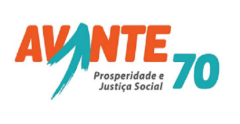 